Merci d’annoncer et/ou de transmettre à vos collaborateurs, confrères, étudiants et membres… concernés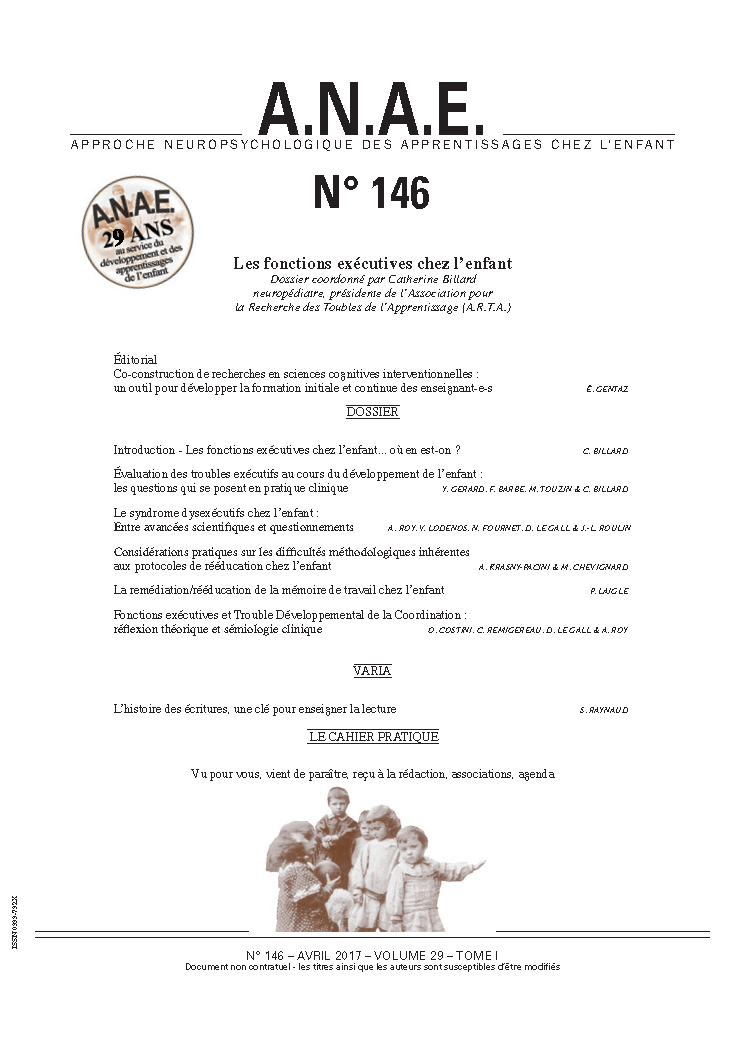 ANAE N° 146Vol 29 – Tome I – année 2017Avil 2017Les fonctions exécutives chez l’enfantDossier coordonné par le Pr Catherine Billard - ARTAIl est évident tant au plan théorique que clinique que les fonctions exécutives (FE) sont essentielles à la vie sociale et au fonctionnement cognitif.Diamond (2013) résumait les principaux aspects de leur rôle « Les FE nous donnent lapossibilité de jouer mentalement avec des idées, de nous adapter aux changements vite et ensouplesse, de prendre le temps de réfléchir à la prochaine étape, de résister aux tentations, de rester concentré et de faire face à des défis nouveaux et imprévus... »1Dès lors, les questions jaillissent :Comment les FE se développent-elles chez l’enfant ? Quand peut-on considérer qu’elles sont déficitaires compte tenu de la maturation cérébrale ? Quelles sont les conséquences d’une lésion cérébrale selon l’âge où elle survient ?Que sont exactement ces fonctions exécutives ? On comprend bien le rôle de la mémoire de travail, de l’attention sélective, du contrôle inhibiteur, de la planification et de la flexibilité tant dans la vie quotidienne que lors des apprentissages. Mais, comment ces éléments s’intègrent-ils dans la vie quotidienne et les apprentissages ?Où en est-on dans leur évaluation précise ? Que doit-on éliminer comme déficit avant de considérer qu’on évalue spécifiquement les FE ? Faut-il associer des évaluations écologiques et des situations contraintes de tests ?Comment concevoir chez l’enfant le déficit s’il existe ? Peut-on envisager des « syndromes dysexécutifs ». Ou plutôt considérer que les FE font partie des fonctions transversales communes aux apprentissages de l’enfant ? S’il est licite de parler de tels syndromes dysexécutifs, peut-il être développemental, primaire sans lésion cérébrale acquise ? Ouvrant ainsi la porte à un « trouble développemental spécifique des fonctions exécutives », qui pourrait être en cause dans les troubles complexes des apprentissages. Quels seraient les liens avec d’autres troubles neurodéveloppementaux et en particulier le TDA/H ? Y a-t-il aussi des liens avec des psychopathologies autres que les troubles du spectre de l’autisme ?Mais surtout, que peut-on faire pour l’enfant ? Quelles possibilités thérapeutiques existent actuellement où émerge la notion de remédiation cognitive ? Où en est-on de leur validation ? Quelles en sont les limites ?Aussi, en 2017, il ne paraît plus possible d’ignorer la problématique des fonctions exécutiveschez l’enfant. Mais il est donc important de faire le point sur ce que l’on sait, ce que l’on nesait pas et de différencier l’un de l’autre. C’est la seule façon, au-delà de « l’effet mode », defaire émerger les connaissances, et de les enrichir soigneusement. Et ainsi aider les enfants, leurs parents, leurs enseignants et tous les professionnels de la santé en intégrant ces connaissances plus qu’en les rajoutant sans discernement.C’est l’objectif  de ce numéro d’ANAE : après la description sans prétention d’un cas clinique, il s’agit d’apporter la contribution des experts français sur le sujet.Acheter le N° 146              S’abonner ou se réabonner pour 2017Ce numéro fait partie de l’abonnement 2017, Vol 29 N° 146 à 151Sommaire  ANAE N° 146 – Les Fonctions exécutives chez l’enfantÉditorialCo-construction de recherches en sciences cognitives interventionnelles :un outil pour développerla formation initiale et continue des enseignant-e-s	É. GENTAZDOSSIERLes fonctions exécutives chez l’enfant... où en est-on ?	C. BILLARDÉvaluation des troubles exécutifs au cours du développement de l’enfant : les questions qui se posent en pratique clinique	 Y. GERARD, F.  BARBE, M. TOUZIN & C. BILLARDLe syndrome dysexécutifs chez l’enfant :Entre avancées scientifiques et questionnements	A. ROY, V. LODENOS, N. FOURNET, D. LE GALL & J.-L. ROULINConsidérations pratiques sur les difficultés méthodologiques inhérentes aux protocoles de rééducation chez l’enfantA. KRASNY-PACINI & M. CHEVIGNARDLa remédiation/rééducation de la mémoire de travail chez l’enfant 	P. LAIGLEFonctions exécutives et Trouble Développemental de la Coordination : réflexion théorique et sémiologie clinique	O. COSTINI, C. REMIGEREAU, D. LE GALL & A. ROYVARIAL’histoire des écritures, une clé pour enseigner la lecture	S. RAYNAUDAcheter le N° 146S’abonner ou se réabonner pour 2017Ce numéro fait partie de l’abonnement 2017, Vol 29N° 146 – Les fonctions exécutives chez l’enfant coordonné par le Pr Catherine BillardN° 147 - Dyslexies-dysorthographies – Intervention coordonné par B. Stanké, Université de Montréal et A. Desrochers, Université d’OttawaN° 148 - Mémoire(s) et Apprentissage Coordonné par Pr Y.Chaix, J.M. Albaret et M.BiotteauN° 149 – Troubles des Apprentissages: de la science à la salle de classe Coordonné par K. Demet et A. Kipffer-PiquardN° 150 – Compensation de la dyspraxie / accompagnement à l'école Coordonné par le Pr C. HuronN° 151 - Quelle scolarisation pour les élèves autistes dans les pays francophones ? Coordonné par le C. PhilipEt bien d’autres choses encore….Abonnez-vous et recevez tous les numéros de l’année 2016, Vol 28, N° 140 à 145Vous bénéficierez également, si vous relevez du tarif « PROEFESSIONEL » ou « ETUDIANT» d’un tarif très préférentiel sur les N° des années précédentes. Et10% sur les formations ANAE